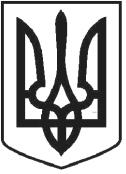 УКРАЇНАЧОРТКІВСЬКА МІСЬКА РАДАСОРОК ШОСТА СЕСІЯ СЬОМОГО СКЛИКАННЯРІШЕННЯПро скасування рішення виконавчого комітету Чортківської міської ради від 29 січня 2014 року №27 «Про затвердження Положення про порядок погодження режиму роботи об’єктів торгівлі, ресторанного господарства, побутового обслуговування та іншого призначення на території міста Чорткова»метою приведення у відповідність актів виконавчого комітету до вимог чинного законодавства, розглянувши лист Тернопільського обласного територіального відділення Антимонопольного комітету України від 10 травня 2018 року №69/17-рк/к, відповідно до Закону України «Про забезпечення санітарного та епідеміологічного благополуччя населення», керуючись пунктом 15 частини 1 статті 26, частини 9 статті 59 Закону України «Про місцеве самоврядування в Україні», міська радаВИРІШИЛА:Скасувати рішення виконавчого комітету Чортківської міської ради від 29 січня 2014 року №27 «Про затвердження Положення про порядок погодження режиму роботи об’єктів торгівлі, ресторанного господарства, побутового обслуговування та іншого призначення на території міста Чорткова».Відділу економічного розвитку, інвестицій та комунальної власності міської ради розробити «Правила дотримання тиші у громадських місцях на території м. Чортків» та подати на затвердження.Копію рішення направити у Тернопільське обласне територіальне відділення Антимонопольного комітету України та у відділ економічного розвитку, інвестицій та комунальної власності міської ради.Контроль за виконанням рішення покласти на заступника міського голови з питань діяльності виконавчих органів міської ради Тимофія Р.М. та на постійну комісію міської ради з питань дотримання законності, охорони громадського порядку та депутатської етики.Міський голова	Володимир ШМАТЬКОвід 07 листопада 2018 року№ 1238м. Чортків